Tisztelt Képviselő-testület!Törökszentmiklós Városi Önkormányzat – a sporttal kapcsolatos feladatokról és a sport támogatásáról szóló – 7/2012. (II. 24.) számú rendeletében (továbbiakban Rendelet) elfogadott szempontok szerint, pályázat alapján támogatja a törökszentmiklósi sportszervezetek működését. A 2015. évi költségvetésből a sportszervezetek működésének támogatására 21.000.000,- Ft került elkülönítésre. A támogatási keret felosztásáról a Képviselő-testület dönt.Tizenkettő sportszervezet igényelt sportegyesületi támogatást. Az egyesületek által 2015. évre igényelt összes támogatás összege: 44.099.240.- Ft, tehát az igényelt összeg a kiosztásra kerülő keret több mint kétszerese. Törökszentmiklósi Diák Atlétikai KlubA 2014. évi önkormányzati támogatás: 3.300.000,- Ft.2015. évre igényelt támogatás: 6.500.000,- FtTeljes költségvetés: 11.300.000,- Ft; ebből az utánpótlásra fordítandó összeg 5.000.000,- Ft.A vállalt önerő mértéke: 4.800.000,- Ft (42%)A pályázat rövid szakmai tartalma:A klub edzéseit 70 fő látogatja, 62 fő 18 éven aluli és 8 fő 18 éven felüli, egy főállású edző irányításával. 2015-ben is szeretnének részt venni a Magyar Atlétikai Szövetség által összeállított versenynaptárban szereplő bajnokságokon (csatolva a pályázati anyaghoz). Az ezekre való felkészülést szolgálják a megyei, budapesti és minősítő versenyek. Több atléta készül nemzetközi versenyekre (Svédország, Kolumbia, Kína, Észtország, Magyarország).R. Tóth Norbert tagja a Heraklész Program Magyar Válogatott keretének, amely a siker mellett jelentős kiadással is jár. Szilágyi Réka és Rivasz-Tóth Norbert bekerültek a Magyar Atlétikai Szövetség által kiadott 2016-os Olimpiai keretbe. Felkészítésük és versenyeztetésük jelentős kiadásokkal jár, hisz az olimpiára készülni több költséget vonz. Az eredményeknek és az egyre javuló edzéskörülményeknek köszönhetően a Klub az országban egyedüliként Gerelyhajító Szakműhely lett. Idén már hét versenyzőjük jutott a Magyar Bajnokságon a legjobb nyolc közé, közülük Rivasz-Tóth Norbert megnyerte a Junior és a Felnőtt versenyt is.Költségvetésükhöz mérten igyekeznek minél több versenylehetőséget kihasználni azért, hogy sportolóik a versenyeken minél jobb eredményeket érjenek el. 2015-ben szeretnének Törökszentmiklóson gyermek, serdülő, ifjúsági, junior, U23-as és felnőtt meghívásos versenyeket rendezni, melyekhez a salakos futópálya felújítása, valamint diszkoszvető védőháló felszerelése szükséges.Az Atlétikai Klub sikeres együttműködést tart fent két általános iskolával és egy középiskolával, segítséget nyújt számukra szakmai és sporteszköz biztosítása terén.A fenti program sikeres megvalósításának nagyban feltétele az önkormányzat által megítélendő anyagi támogatás mértéke.Törökszentmiklósi Birkózó és Diáksport KlubA 2014. évi önkormányzati támogatás: 3.600.000,- Ft.2015. évre igényelt támogatás: 3.600.000,- FtTeljes költségvetés: 11.900.000,- Ft; a támogatásból utánpótlásra fordítandó összeg 3.600.000,- Ft.A vállalt önerő mértéke: 8.300.000,- Ft (70%)A pályázat rövid szakmai tartalma:A klub keretében rendszeresen sportolók száma 137 fő, ebből 18 év alatti 101 fő, 18 év feletti 36 fő. Óvodatorna keretében 350 gyermeknek tartanak rendszeres foglalkozást. A sportági szakszövetségnél igazolt versenyzők száma összesen 89 fő, 2 edző biztosítja a felkészülésüket.Az önkormányzati támogatást a versenyeztetés, valamint a klub működtetéséhez szükséges alapfeltételek biztosítására kívánják felhasználni:- edzői bér finanszírozása, versenybírói díjak,- sportolók utazási-, szállásköltségei, edzőtábor- sportorvosi költségek, sportszerek, sportfelszerelések- ügyviteli költségek, reklám- és propaganda kiadások- szakemberek továbbképzése.Eredményesség szempontjából továbbra is szeretnék tartani a nagy sportolói létszámot, versenyeken diák és serdülő korosztályban diákolimpián és magyar bajnokságon hat dobogós helyezést és három bajnoki címet várnak. Két versenyzőjük az utánpótlás válogatott keretnek, tőlük eredmények, nemzetközi szereplést várnak. Kadet, junior és felnőtt versenyzőiktől az egyéni és csapatbajnoki mérkőzéseken az elmúlt évi eredményeket szeretnék megtartani. Az óvodák részére továbbra is biztosítani szeretnék a rendszeres délelőtti sportfoglalkozásokat és a kapcsolódó versenyeket. A Magyar Birkózó Szövetség sportágfejlesztési programjában az elmúlt évek kiemelkedő eredményei alapján 2013-tól a klubot kistérségi centrum feladatokkal bízta meg. A feladatok ellátása a térség egyesületeivel közös táborok, versenyek rendezése komoly kötelezettséget valamint költségnövekedést jelent. Az eredmények elérése érdekében harmincnyolc versenyen tervezik részvételüket, ebből négy versenyt városunkban rendeznek meg.A 2014. évi önkormányzati támogatás: 6.900.000,- Ft2015. évre igényelt támogatás: 10.000.000,- FtTeljes költségvetés: 49.800.000,- Ft; ebből az utánpótlásra fordítandó összeg 8.000.000,- Ft.A vállalt önerő mértéke: 39.800.000,- Ft A pályázat rövid szakmai tartalma:A sportszervezet keretében rendszeresen sportolók száma összesen 350 fő. Ebből 18 év alatti 280 fő, 18 év feletti 70 fő, a sportági szakszövetségnél igazolt versenyzők száma hivatásos 248 fő.A  2011. augusztus 1. óta nagyszabású utánpótlás programot indított, amely biztosítja a gyerekek kézilabdázási lehetőségeit 6 éves kortól a felnőttéválásig. A több mint 240 igazolt játékossal rendelkezik és kivétel nélkül minden gyermek és felnőtt játékos igazolt sportoló és saját korcsoportjában versenyez hétről hétre különböző bajnoki rendszerekben. A több mint 240 gyermek foglalkoztatása jelentős összeget igényel az NB1/B-ben szereplő felnőtt csapatuk mellett. Jelenleg minden korosztályban versenyeztetnek, ami országos szinten is kimagaslónak számít. Ezeknek a csapatoknak az utaztatása, versenyeztetése és felkészítése komoly összeget igényel.Az egyesület a fent felsorolt edzések eredményeként a pályázatban részletezett versenynaptári részvételeken igyekszik a lehető legjobb eredményekkel öregbíteni a város hírnevét. NB1/B felnőtt és NB1/B junior 35-35 mérkőzés, Országos Serdülő Bajnokság 30 mérkőzés, Erima gyermekbajnokság 110-150 mérkőzés, Szente Kézilabda Fesztivál kupa, Rovinj Nemzetközi Kézilabda torna, Orosháza Cup, Mátrakupa Gyöngyös, Török Mihály Torna Hódmezővásárhely, Dunaújváros Üstökös Kupa 25 mérkőzés, Ferenczy Kupa Budapest.Az egyesület pályázatában nyilatkozott arról, hogy szervezetüknek 268.000,- Ft összegű lejárt tartozása van a Törökszentmiklós Városi Önkormányzat Városellátó Szolgálata felé. Ebből kifolyólag a hatályos rendeletünk értelmében nem részesülhet pályázati támogatásban és az előlegként felvett összeget az elbírálást követő 30 napon belül köteles visszafizetni.ZANSHIN SHOTOKAN KARATE EgyesületA 2014. évi önkormányzati támogatás: 850.000,- Ft.2015. évre igényelt támogatás: 1.470.000,- FtTeljes költségvetés: 2.823.000,- Ft; a támogatásból utánpótlásra fordítandó összeg: 735.000,- Ft.A vállalt önerő mértéke: 1.353.000,- Ft (47%)A pályázat rövid szakmai tartalma: Az egyesület keretén belül rendszeresen sportolók száma összesen 32 fő, ebből 18 év alatti 14 fő, és 18 év feletti 18 fő. Igazolt versenyzők száma összesen 19 fő. Az egyesület 2008-ban kezdte meg a tatami beszerzését, melynek keretében részben önkormányzati, részben pályázati, részben szülői támogatásból sikerült egy 80 m2-es edzőszőnyeget megvásárolni. Ahhoz, hogy Törökszentmiklós is színhelye lehessen versenyek megrendezésének, a jelenlegi 80 m2-es edzőszőnyeg helyett szükséges a 100 m2-es, valamint a biztonságos, balesetmentes szakmai munka érdekében védőfelszerelések vásárlása. A sportszervezet 2015-ös versenynaptára és a teljesítménytúra naptáruk jóval tartalmasabb, mint az eddigiek. A számos lehetőség közül az idén többet választottak ki, bízva a sikeres forrásteremtésben, teljesítve a tagság igényeit és pártolóit, támogatóik elvárásait is. A pályázatban részletezett országos versenyeken, edzőtáborokban kíván részt venni, melyek nagy anyagi terhet rónak az egyesületre. Szeretnének fokozott figyelmet fordítani a nem egészséges sportolóikra (légzőszervi megbetegedésben szenvedő, cukorbeteg, hiperaktív-magatartászavaros gyermek) és minél több edzőtábori részvételbe bevonni őket.CLAAS HUNGARIA VTSKA 2014. évi önkormányzati támogatás: 200.000,- Ft.2015. évre igényelt támogatás: 350.000,- FtTeljes költségvetés: 600.000,- Ft; a támogatásból utánpótlásra fordítandó összeg: 0,- Ft.A vállalt önerő mértéke: 250.000,- Ft (41%)A pályázat rövid szakmai tartalma:A sportszervezet keretében rendszeresen sportolók száma 18 fő, mindannyian 21 év felettiek. Felkészülésükben két szakoktató és egy sportoktató tevékenykedik. Az elnyert támogatást a klubversenyeken való részvételre és utazási költségekre, az alapvető működési feltételek biztosítására kívánják felhasználni. Tömegsport révén a mindenkori versenymeghívások és kupaversenyek a mérvadóak a klub aktivitását illetően. Törökszentmiklósi Tenisz KlubA 2014. évi önkormányzati támogatás: 350.000,- Ft.2015. évre igényelt támogatás: 850.000,- FtTeljes költségvetés: 1.034.000,- Ft; a támogatásból az utánpótlásra fordítandó összeg 450.000,- Ft.A vállalt önerő mértéke: 184.000,- Ft (17%)A pályázat rövid szakmai tartalma:A sportszervezet keretében résztvevő rendszeresen sportolók száma összesen 50 fő, ebből 32 fő 18 év alatti és 18 fő 18 év feletti. A szakmai irányítást 2 edző biztosítja. Jelenleg az egyesületnek az alapvető működési feltételei sem biztosítottak. A pályázat által ezeknek az anyagi fedezetét kívánják megteremteni. Elengedhetetlenül szükséges megfelelő salakpálya, öltöző, tisztálkodási lehetőség, mellékhelyiség kialakítása. Céljuk a sportág népszerűsítése, utánpótlás keresés valamint nevelés, ingyenes tanfolyami oktatások szervezése. Felnőtt női és férfi tagjainak pályahasználati lehetőséget biztosít, azonban az utánpótlás részére sportfelszereléseket (ütő, labda) is szeretnének vásárolni. 2015-ben is részt kívánnak venni az aktív versenyzésben is egy férfi csapattal és több korosztályos versenyen is nyáron 2 játékossal.Törökszentmiklósi Football ClubA 2014. évi önkormányzati támogatás: 4.650.000,- Ft2015. évre igényelt támogatás: 8.500.000,- FtTeljes költségvetés: 24.850.000,- Ft; a támogatásból utánpótlásra fordítandó összeg 6.500.000,- Ft.A vállalt önerő mértéke: 16.350.000,- Ft (65%)A pályázat rövid szakmai tartalma:A klub keretében rendszeresen sportolók száma összesen 135 fő, ebből 18 év alatti 101 fő, 18 év feletti 34 fő. A sportági szakszövetségnél igazolt versenyzők száma 121 fő. A szakmai irányítást 6 fő végzi. Hét korosztályos csapatot működtetnek (ffi felnőtt, U17, U14, U11, U9, U7, U8), 6 fő edzővel. Az Ifjúsági és az U-17-es csapat keret létszáma sajnos igen alacsony volt, így az U14-es csapatból kellett felhozni játékosokat a mérkőzésekre. A nehézségek ellenére a csapat igen jól tudott szerepelni a bajnokságban, még annak ellenére is, hogy minden mérkőzésen mezőnyjátékos állt a kapuba. A 11 forduló alatt 9 magabiztos győzelmet arattak és csak a bajnokságot toronymagasan vezető Karcag tudta mind kettő alkalommal legyőzni a csapatot, így az őszi forduló után a 2. helyen áll a csapat. Az Ifjúsági csapat az őszi szezont a 3. helyen zárta. Az U14-es korosztály szintén a Megyei Bajnokság Kunsági csoportjában szerepelnek hétvégi bajnoki mérkőzésekkel. A szezon zárásaként az ötödik helyen zártak. Az U11 és U9 korosztályos csapatok már a Bozsik Program versenyeztetési rendszerében működnek, amelyben az egyesület körzetvezető szerepkört kapott. Az őszi évadot a felnőtt csapat is jól kezdte, hiszen az első öt meccs után felkapaszkodtak az ötödik helyre, amit a bajnokság hajrájáig meg is tartott.Az U-9 –es és U-7-es korosztály célja a sport megszerettetése, koordináció, ügyesség fejlesztése. Ennek érdekében kívánnak nyári edzőtábort szervezni, meghívásos tornákon részt venni.Törökszentmiklósi Ökölvívó és Diáksport KlubA 2014.évi önkormányzati támogatás: 700.000,- Ft.2015. évre igényelt támogatás: 1.100.000,- FtTeljes költségvetés: 1.885.000,- Ft; a támogatás teljes összegét az utánpótlásra fordítanák.A vállalt önerő mértéke: 785.000,- Ft (41%)A pályázat rövid szakmai tartalma:A sportszervezet keretén belül rendszeresen sportolók száma összesen 27 fő, ebből 18 év alatti 24 fő, 18 év feletti 3 fő. Az igazolt versenyzők száma 22 fő, 2 fő edző végzi a szakmai irányítást.A 2015-ös céljuk, még nagyobb szerep vállalása a fiatalok nevelésében, ezáltal erősíteni azok a sporthoz, valamint a városhoz való kötődését. Nem csupán a szakmai sikerekre, hanem az ifjúság mentális és fizikai egészségére is igyekeznek nagy hangsúlyt fektetni, egyben ápolni és tiszteletben tartani elődeik eredményeit, emlékét. Ebben az évben lesz az egyesület 10 éves évfordulója, amit méltóan szeretnének megünnepelni. Szeretnék városi szinten népszerűsíteni a sportágat, rendszeresen látogatni az iskolai intézmények testnevelés óráit, toborzást és sportbemutatókat tartani. A szakosztály összetétele sajnos hátrányos helyzetű gyerekekből áll. A sportágak közül az ökölvívásban van a legtöbb perifériáról bekerült gyerek. Van tehetségük, de nincs annyi pénzük, hogy a tagdíjat befizessék. A pályázati összeget a versenyeken való részvételre, utazási költségre, az alapvető működésre kívánják fordítani. Törekednek a klub létszámának bővítésére.Törökszentmiklósi Sakk KlubA 2014. évi önkormányzati támogatás: 250.000,- Ft.2015. évre igényelt támogatás: Teljes költségvetés: 385.000,- Ft; a támogatásból az utánpótlásra fordítandó összeg 75.000,- Ft.A vállalt önerő mértéke: 85.000,- Ft (22%)A pályázat rövid szakmai tartalma:A klubban aktívan résztvevők száma összesen 20 fő, ebből 5 fő 18 év alatti, 15 fő 18 év feletti. Az igazolt versenyzők száma 18 fő. A szakmai irányítást 2 fő végzi. A sakkozók szakmai fejlesztése verseny partik közös elemzése, a fiatal versenyzők megismertetése a szakkönyvekkel, az időbeosztás helyes módjával, állásértékeléssel és változatszámítással. A támogatásból szeretnék a házi versenyek számát emelni, az ezeken nyújtott teljesítményt jutalmazni. Részt kívánnak venni a márciusi megyei versenyeken.Törökszentmiklósi Kosárlabda EgyesületA 2014. évi önkormányzati támogatás: 200.000,- Ft2015. évre igényelt támogatás: 500.000,- FtTeljes költségvetés:1.020.000 Ft; a támogatásból az utánpótlásra fordítandó összeg 250.000,- Ft.A vállalt önerő mértéke: 520.000,- Ft (51%)A pályázat rövid szakmai tartalma:Az egyesületben aktívan résztvevők száma összesen 66 fő, ebből 30 fő 18 év alatti, 36 fő 18 év feletti. Az igazolt versenyzők száma 16 fő. Az egyesület 2011 decemberében alakult. Az előző években azonban már csapataikkal részt vettek a Jász-Nagykun-Szolnok megyei Kosárlabda Szövetség bajnokságain különböző korcsoportokban. 2009-ben serdülő fiú csapatuk a negyedik helyen zárt, 2010-ben pedig a gyermek bajnokságban zártak a negyedik helyen. Legnagyobb sikerüket 2011-ben érték el, amikor a megyei férfi bajnokságban második helyen végeztek. Az eredmények és az igények alapján alapították meg az egyesületet, így a 2011/2012-es bajnoki évadban már így képviselték városunkat. A 2013/2014-es bajnoki szezont az ötödik helyen zárták, ami reális az erőviszonyokat tekintve. Jelenleg a bajnokság harmadik helyén állnak az alapszakaszban, jó esélyük van az előző évinél eredményesebb szereplésre.Elsődleges feladatuk a kosárlabda sport népszerűsítése, a megfelelő tömegbázis kiépítése. Szorosan együtt kívánnak működni a helyi iskolákkal és a megyei szakszövetséggel. A helyi gimnáziumi kosárlabda csapatot kívánják beépíteni az utánpótlásképzésükbe. Céljuk, hogy a lehető legtöbb gyermeket tudják bevonni a sportágba.  A 2014 évben lerakott alapokra kívánnak 2015-ben tovább építkezni.Törökszentmiklósi Székács Kézilabda EgyesületA 2014. évi önkormányzati támogatás: -2015. évre igényelt támogatás: 7.600.000,- FtTeljes költségvetés: 39.800.000,- Ft; a támogatásból az utánpótlásra fordítandó összeg 5.320.000,- Ft.A vállalt önerő mértéke: 32.200.000,- Ft (81%)A pályázat rövid szakmai tartalma:Az egyesületben aktívan résztvevők száma összesen 149 fő, ebből 102 fő 18 év alatti, 47 fő 18 év feletti. Az igazolt versenyzők száma 135 fő. Az egyesület 2003-ban alakult utánpótlás nevelő jelleggel. Ezt megelőzően a Székács Elemér Szakközépiskola keretein belül több évtizedig neveltek utánpótlást a világszínvonalú magyar kézilabda számára. 2003-ban vált szükségessé az önálló egyesület megalakulása, mely a továbbiakban az iskolától függetlenül, annak nevét felvéve működik tovább. Az egyesület alapszabályában rögzítve együttműködve és segítve a Székács Elemér Szakiskolát. 2012-ben együttműködési megállapodást kötöttek a törökszentmiklósi Bethlen Gábor Református Általános Iskolával, melynek értelmében segítik és támogatják kézilabda csapataikat a korosztályos bajnokságban való részvételüket. 2014 szeptemberétől a Székács Elemér Szakiskola sportcsarnokában heti 2 alkalommal „oviskézilabda” foglalkozást indítottak a legkisebbek számára, ahol szüleik kíséretében 12-15 óvodáskorú lány és fiú vesz részt rendszeresen a foglalkozásokon. Ennek következtében biztosítani tudják az utánpótlás fejlődését és versenyeztetését 4-5 éves kortól egészen a felnőtt bajnokságokig.Szentmiklósi FocisuliA 2014. évi önkormányzati támogatás: -2015. évre igényelt támogatás: 3.329.240,- FtTeljes költségvetés: 5.679.240,- Ft; a támogatásból az utánpótlásra fordítandó összeg 3.329.240,- Ft.A vállalt önerő mértéke: 2.850.000,- Ft (41%)A pályázat rövid szakmai tartalma:A sportszervezet keretén belül rendszeresen sportolók száma összesen 60 fő, ebből 18 év alatti 50 fő, 18 év feletti 10 fő. Az igazolt versenyzők száma 56 fő.Az egyesület 2010-ben alakult. Az egyesület célja a sporton keresztül a gyermekek személyiségének fejlesztése, tehetséges gyermekek kiválasztása, versenyre való felkészítése. Rendszeres testgyakorlás feltételeinek biztosítása, illetve sporttanfolyamok működtetése. Alakulásuk óta egyre erősebb, stabilabb egyesületté válnak, gyarapodik igazolt focistáinak létszáma, ezért okkal tervezhetnek egyre merészebb terveket a labdarúgás sportélet területén. Az előző évben új lehetőségként belekóstolhattak utánpótlás csapataikkal a Futsal szakág világába. Minden év augusztusában, megrendezik a törökszentmiklósi strandon az egyhetes edzőtáborukat. Szeptemberben a Magyar Labdarúgó Szövetség egy új szakmai projektjének köszönhetően egy sokkal szigorúbb, szervezettebb, a szakmaiságban következetesebb Otp Bank Bozsik Programot indított az U7-től az U13-as korosztályig minden korosztályban és körzetben. Minden korcsoportban több és szervezettebb körülmények között, négy fordulóban vettek részt a Bozsik tornán induló csapatok, melyeknek az anyagi költségeiben is segítséget biztosított az MLSZ.Tisztelt Képviselő-testület! 2015. március 23. napján összeült a Konzultatív Tanács egy formális egyeztetésre, mely a pályázatokat áttekintette és a rendeletünkkel összhangban kialakította álláspontját. Ennek megfelelően a város sportszervezeteinek 2015. évi működési célú támogatási keretének felosztását az alábbi táblázat szerint javaslom:A táblázatban szereplő végösszegek eltérését a TKE részére kiutalt és még visszafizetendő összeg indukálja.Kérem a tisztelt Képviselő-testületet a határozati javaslatnak az előterjesztésben javasolt támogatási összegekkel történő elfogadását.Törökszentmiklós, 2015. március 23.Markót Imrepolgármester____/2015. (_____) Kt.  H a t á r o z a t:A Törökszentmiklóson működő sportegyesületek 2015. évi támogatásáról szóló pályázat elbírálásáról1.) Törökszentmiklós Városi Önkormányzat Képviselő-testülete a város sportszervezetei 2015. évi működési célú támogatási keretének felosztását az alábbiak szerint fogadja el:2.) A támogatott sportszervezetekkel Törökszentmiklós Városi Önkormányzat a határozat 1. sz. melléklete szerint támogatási szerződést köt. 3.) A támogatott sportszervezetek vezetői tudomásul veszik, hogy a támogatást csak arra a célra használhatják fel, amelyet a támogatási szerződésben rögzítettek, és mind pénzügyi, mind szakmai elszámolással tartoznak az Önkormányzat felé. A sportszervezet által megjelölt banknál illetve pénzintézetnél a határozat 3. sz. melléklete szerint egy felhatalmazó levelet kell kitöltetni, miszerint a bank illetve a pénzintézet nyilvántartásba veszi a megítélt támogatási összeget. Ezen felhatalmazó levél a támogatási szerződés részét képezi.4) A Képviselő-testület felhatalmazza Markót Imre polgármestert a támogatási szerződések aláírására.Határidő: 	2015. április 3.Felelős:  	Dr. Majtényi Erzsébet jegyzőErről értesülnek:Markót Imre polgármesterDr.Majtényi Erzsébet jegyzőAz érintett sportegyesületek vezetőiSzervezési Osztály Közpénzügyi OsztályIrattár1. számú melléklet a     /2015. (     ) K. t. sz. határozathozTÁMOGATÁSI SZERZŐDÉSmely létrejött Törökszentmiklós Városi Önkormányzat (Törökszentmiklós, Kossuth Lajos utca 135. ) továbbiakban: Támogató, képviselője: Markót Imreés a _____________________________________________________________________ a továbbiakban: Támogatott, Képviselője: ___________________________________ Bankszámlaszáma: ________________________között az alábbiak szerint :      a.) A Támogató a …/2015. (…...) K. t. számú határozat alapján a Támogatottat sporttevékenységére tekintettel 2015. évben_____________ Ft, azaz: _________________________forint támogatásban részesíti az alábbi ütemezés szerint: I. ütem:_____________Ft; II. ütem:______________Ftb.) A támogatást a Támogatott a következő költségekre fordíthatja: edzői bérek és járulékaik finanszírozására,játékvezetői, versenybírói díjak fedezetére,terembérletre,sportolók utazási és szállás költségeire (edzőtáborozásra),étkezési költségre, melynek mértéke az önkormányzati támogatás 20 %-át nem haladhatja meg.sportorvosi költségekre,sportszerek, sportfelszerelések vásárlására,postai költségekre,sportszakemberek továbbképzésére,a sporttevékenységgel közvetlenül összefüggő reklám- és propaganda kiadásokra.Nevezési díjak, átigazolási díj, versenyengedélyek, játékengedélyek;Sportszövetségi tagdíjak;Pályahitelesítési díjak.Ügyviteli költségek (ügyviteli gépek beszerzésének kivételével!)Az önkormányzati támogatással megrendezésre kerülő sport rendezvényekkel kapcsolatos kiadványokon (meghívó, prospektus, egyéb kiadvány, sajtómegjelenés, stb.), valamint a rendezvény helyszínén meg kell jelennie a városi önkormányzat támogatására felhívó tájékoztatásnak: „Jelen program Törökszentmiklós Város Önkormányzata támogatásával valósul meg.” és a város címerének.A sportág sajátosságait figyelembe véve a sportegyesületek mezeiken viseljék a város címerét, és/vagy Törökszentmiklós feliratot jól látható módon.A támogatás kifizetésének ütemezése:A jelen szerződés mindkét fél általi aláírását követő 15 munkanapon belül Támogató átutalja Támogatott bankszámlájára az I. sz.ütem szerinti támogatást. A Támogató az önkormányzati támogatás fennmaradó összegének utalását 2015. augusztus 15-ig teljesíti.a.) Támogatott a 2015. évi gazdálkodása egészéről (amennyiben a következő évben is kíván páylázni) a 2016. évi pályázata benyújtásáig mérlegszintű, a jelen szerződéssel folyósított támogatás egész éves felhasználásáról 2016. január 25-ig köteles tételes, számlákkal igazolt elszámolást adni a Támogatónak, melyhez mellékelni kell a Támogatott Elnökségének, illetőleg arra jogosult döntéshozó szervének, azon határozatát, mely elfogadja az elszámolásról szóló beszámolót. Az elszámolást a szerződés mellékletét képező Segédletek alapján kell elkészíteni. b.) A támogatás kizárólag a Támogatott által benyújtott pályázatában szereplő szakmai tartalom megvalósítására és az 1. c.) pontban megjelenő kiadásokra fordítható, melyekről egy összesített, tételes kimutatás alapján, a számviteli és adójogszabályok által előírt formailag és tartalmilag megfelelő ÁFÁ-s számlák vagy a lentebb felsorolt bizonylatok másolatával alátámasztva kell elszámolnia az alábbiak szerint:- Az eredeti számlán szereplő termék beszerzésének, szolgáltatás igénybevételének szükségességét, jogosságát az egyesület részéről az arra jogosult (felhatalmazott) vezető záradék formájában, aláírásával igazolja, - az eredeti számlára rá kell vezetni „Önkormányzati támogatás terhére elszámolva”szövegrészt,- a számlát ezután le kell fénymásolni, majd- a másolatra kék tollal vagy pecséttel rá kell vezetni, hogy „A másolat az eredetivel mindenben megegyezik” (vagy ezzel megegyező tartalmú záradékszöveget),- ezután a fénymásolatot a képviselőnek vagy meghatalmazottnak kék tollal aláírásával és dátummal kell ellátnia.A hitelesítést a szervezet hivatalos képviseletére jogosult személynek kell elvégeznie. A képviselő akadályoztatása esetén meghatalmazott személy is eljárhat, ebben az esetben a képviselő által aláírt alakszerű meghatalmazás csatolása szükséges. (Az alakszerű meghatalmazáson szerepelnie kell a meghatalmazó, a meghatalmazott és az aláírásokat hitelesítő két tanú nevének, lakcímének és aláírásának.)A pénzügyi elszámolást, a támogatás tételenként való elszámolását a szakmai beszámolóval összhangban, egymás alátámasztásával kell megtenni.- Edzői bérek és járulékai:megbízási szerződésekkel, adó- és járulék elszámolásokkal alátámasztva- Játékvezetői, versenybírói díjak:versenybírói költségelszámoló nyomtatványok csatolásával;- Utazási, szállás, étkezési költségek:Utazási költséghez versenynaptár csatolása, útvonal, távolság feltüntetése.Tömegközlekedési eszköz, egyéb szolgáltató igénybevétele esetén számla csatolása, saját gépjármű igénybevétele esetén kiküldetési rendelvény, útnyilvántartás csatolása. A bizonylatok mellé névjegyzék, létszám adatok csatolása;Étkezési költségek:Törökszentmiklóson kívüli rendezvény/verseny esetében számolható el, abban az esetben, ha a távollét a 6 órát meghaladja. Az elszámolásban fel kell tüntetni a számla mellékleteként a rendezvény jellegét, helyszínét, idejét, a résztvevők létszámát;(az elszámolt költségek mértéke az önkormányzati támogatás 20 %-át nem haladhatja meg.)Szállás költség:Szállás igénybevétel szükségességének igazolása, igénybevevőkről névjegyzék;- Sportszer, felszerelés vásárlás:Beszerzések szükségességének igazolása, a használó részéről a felszerelés számlán, vagy külön jegyzéken történő átvételének elismerése.Raktárkészlet bemutatása;- Továbbképzési költségek: továbbképzés jellege, helye, résztvevő(k) neve. Felmerült költségek igazolása- Ügyviteli költségek: papír bankszámla vezetésének díja, a telefon- és internethasználat, papír, nyomtatópatron költsége és a könyvelő megbízási díja, ügyviteli gépek beszerzése nem számolható el.c.) A Támogatott az önkormányzati támogatásból származó pénzmaradványát köteles a pályázat elszámolásának időpontjában visszautalni a Támogató részére. A támogatott a működési költségeinek minimum 30 %-át saját erőből köteles finanszírozni. d.) Támogatott a részletes elszámolással együtt szakmai beszámolót készít, melynek tartalma a benyújtott pályázatban vállalt feladatok megvalósulására vonatkozik.    Az elszámolásokhoz a következő dokumentumok kerüljenek benyújtásra:Tételes naplófőkönyv és éves eredmény kimutatás tárgyidőszak (1-12 hó) vonatkozásában.Nyitó pénzkészlet alátámasztására az adott időszak állapotát tükröző bankszámla kivonat másolata és pénztárkönyv másolata.Saját erőként figyelembe venni kívánt bevétel alátámasztása pénzforgalmi bizonylattal (bankszámlakivonat másolata vagy pénztárbizonylat).Záró pénzkészlet alátámasztása adott év december 31-i állapotot tükröző bankszámla kivonat másolata és pénztárkönyv másolata.Teljességi nyilatkozat, melyben az egyesület vezetője nyilatkozik, hogy a naplófőkönyv illetve azzal egyenértékű kimutatás a valóságnak megfelelő, abban minden, adott időszakot érintő pénzforgalmi esemény rögzítésre került.A legfőbb döntéshozó testület által elfogadott számviteli beszámolót (mérleg), továbbá a közhasznú minősítéssel rendelkező szervezet a közhasznúsági jelentést, valamint hozzájáruló nyilatkozatot arról, hogy a közhasznúsági jelentés az önkormányzat honlapján közzétehető.e.) Ezen megállapodást bármelyik fél jogosult felmondani, melyet írásban három hónapos felmondási idővel lehet megtenni. a.) A Támogató jogosult azonnali hatállyal felmondani ezen megállapodást, ha a Támogatott a támogatásról határidőre nem nyújtja be elszámolását (3./a pont),adatszolgáltatási kötelezettségének nem tesz eleget,ha a Támogatott a támogatást a 1.c.) és 3.) pontokban meghatározottaktól eltérően használja fel. ha a Támogatott rendezvényein a Támogatott tagja, sportolója sportszerűtlen magatartást tanúsít, illetőleg a Támogatott rendezvényein nagy nyilvánosság előtt megbotránkoztatást, félelmet keltő esemény történik.ha bebizonyosodik, hogy Támogatott valótlan adatokat szolgáltat Támogató részére.b.) A Támogató azonnali hatályú felmondása esetén a Támogatott köteles a fel nem használt támogatás, valamint a 1.c.) ponttól eltérően felhasznált támogatás törvényes kamattal növelt összegének visszafizetésére. c.) Ha a Támogatott a 3. pontban foglaltak szerinti kötelezettségeit 2016. január 31-e után, a Támogató írásbeli felszólításában meghatározott határidőre sem teljesíti, 2016. évben önkormányzati támogatásban nem részesülhet.a.) A felmondást megelőzően annak szándékát írásban kell közölni és a közléssel egy időben a felek képviselői egyeztetni kötelesek egymással. Amennyiben a felmondás oka az egyeztetés alapján elhárítható, a felek a tárgyalás lényegét írásba foglalják.b.) Az egyeztetés eredménytelensége vagy meghiúsulása esetén gyakorolható a megállapodás azonnali hatályú felmondása, melyet írásban kell megtenni. a.) A felek ezen szerződés teljesítése során kötelesek együttműködni, és ennek során a másik fél által kért adatokat közölni, azok pontosságának ellenőrzése érdekében a nyilvántartásaikba betekintést engedni.Az adatszolgáltatás és a betekintés nem terjed ki a személyes adatokra, továbbá azon adatokra melyek megtekintése, átadása – jogszabály értelmében – a jogosult hozzájáruló nyilatkozata szükséges és ezen hozzájárulás hiányzik.b.) Az együttműködés keretében a Támogatott meghívja a Támogató képviselőjét legfőbb döntéshozó testületének (vezető szervének) üléseire.E szerződést a felek 2015. január 01-től 2015. december 31-ig terjedő időszakra kötik meg. Jelen szerződésben nem szabályozott kérdésekben Törökszentmiklós Város Önkormányzata Képviselő – testületének 40/2004. (XII.3.) számú rendeletében (Sport Rendelet) foglaltak irányadóak. Amennyiben a Támogatott, ezen dokumentumokban szereplő bármely kötelezettségét megszegi, az e szerződés azonnali hatályú felmondását, valamint a – további évekre is kiterjedő hatállyal – a támogatásokból való kizárását vonhatja maga után.Törökszentmiklós, 2015. ………..2. számú melléklet a     /2015. (     ) K. t. sz. határozathozKÍSÉRŐLAPA ………………………………………..……………… sportegyesület……………………. évipénzügyi elszámolásáhozA kiadások és bevételek összesítéséhez az alábbi táblázatokat kell csatolni:Összesítés a pénzforgalomról:Törökszentmiklós, ……év …………hó …….nap	________________________egyesület vezetőjének aláírása3. számú melléklet a     /2015. (     ) K. t. sz. határozathozFELHATALMAZÓ LEVÉLTisztelt…………………………………..…………………………………..(hitelintézet neve és címe)Megbízom/megbízzuk Önöket az alább megjelölt fizetési számlánk terhére az alább megnevezett Kedvezményezett által benyújtandó beszedési megbízás(ok) teljesítésére a következőkben foglalt feltételekkel: A felhatalmazás időtartama:		visszavonásiga beszedési megbízáshoz okiratot nem kell csatolniTovábbi feltételek:	beszedési megbízásonkénti felső értékhatár a teljesítés pénznemétől függően: .................................. Ft (....... azonosító számú Támogatási Szerződésben rögzített támogatási összeg)/ vagy összeghatár nélküli benyújtási gyakoriság: napifedezethiány esetén a sorba állítás időtartama legfeljebb 35 napfelhatalmazás csak a Kedvezményezett írásbeli hozzájárulásával vonható visszaKelt, ............................, …….év ...... hó ...... nap............................................................
Fizető fél számlatulajdonosSzámlavezető pénzintézet nyilvántartásba vette.Kelt, ............................, …….év ...... hó ...... nap............................................................
Számlavezető pénzintézet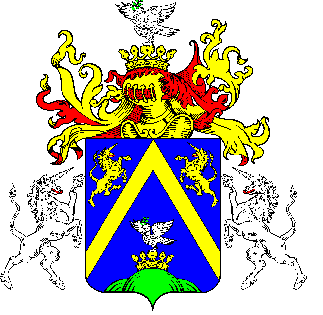 13.TÖRÖKSZENTMIKLÓS VÁROS POLGÁRMESTERÉTŐLTÖRÖKSZENTMIKLÓS VÁROS POLGÁRMESTERÉTŐLTÖRÖKSZENTMIKLÓS VÁROS POLGÁRMESTERÉTŐLE L Ő T E R J E S Z T É SE L Ő T E R J E S Z T É SE L Ő T E R J E S Z T É SA Képviselő-testület 2015. március 26. napján tartandó rendes nyilvános üléséreA Képviselő-testület 2015. március 26. napján tartandó rendes nyilvános üléséreA Képviselő-testület 2015. március 26. napján tartandó rendes nyilvános üléséreElőterjesztő megnevezése: Markót ImreMarkót ImreIktatószám: 2-63/2015-F-12-63/2015-F-1Tárgy: A Törökszentmiklóson működő sportegyesületek 2015. évi támogatásáról szóló pályázat elbírálásárólA Törökszentmiklóson működő sportegyesületek 2015. évi támogatásáról szóló pályázat elbírálásárólElőterjesztés jellege:Rendelet-tervezet, Határozat-tervezet, Tájékoztató, BeszámolóRendelet-tervezet, Határozat-tervezet, Tájékoztató, BeszámolóMelléklet:  1 db határozat tervezet1 db támogatási szerződés1db kísérőlap elszámoláshoz1db felhatalmazó levél  1 db határozat tervezet1 db támogatási szerződés1db kísérőlap elszámoláshoz1db felhatalmazó levél Készítette:Pozderka Judit osztályvezetőPozderka Judit osztályvezetőVéleményezésre megküldve: a Képviselő-testület Szociális, Egészségügyi és Sport Bizottságaa Képviselő-testület Pénzügyi és Városfejlesztési Bizottságaa Képviselő-testület Oktatási és Kulturális Bizottsága részérea Képviselő-testület Szociális, Egészségügyi és Sport Bizottságaa Képviselő-testület Pénzügyi és Városfejlesztési Bizottságaa Képviselő-testület Oktatási és Kulturális Bizottsága részéreTörvényességi véleményezésre bemutatva:2015. március 23.2015. március 23.Támogatásban részesülő sportegyesületA 2014. évitámogatásKért támogatás2015. évreJavasolt támogatás2015. évreTörökszentmiklósi Diák Atlétikai Klub3.300.0006.500.0003.555.000Törökszentmiklósi Birkózó és Diáksport Klub3.600.0003.600.0003.855.000Törökszentmiklósi Kézilabda Egyesület6.900.00010.000.0000Zanshin Shotokan Karate Egyesület T.miklós850.0001.470.000850.000CLAAS Hungária VTSK200.000350.000200.000Törökszentmiklósi Tenisz Klub350.000850.000350.000Törökszentmiklósi Football Club4.650.0008.500.0004.905.000Törökszentmiklósi Ökölvívó és Diáksport Klub700.0001.100.000700.000Törökszentmiklósi Sakk Klub250.000300.000250.000Törökszentmiklósi Kosárlabda Egyesület200.000500.000455.000Törökszentmiklósi Székács Kézilabda Egyesület-7.600.0003.000.000Szentmiklósi Focisuli-3.329.2401.500.000összesen21.000.00044.099.24019.620.000Támogatásban részesülő sportegyesületA támogatásMértéke (Ft)Törökszentmiklósi Diák Atlétikai Klub3.555.000Törökszentmiklósi Birkózó és Diáksport Klub3.855.000Törökszentmiklósi Kézilabda Egyesület0Zanshin Shotokan Karate Egyesület T.miklós850.000CLAAS Hungária VTSK200.000Törökszentmiklósi Tenisz Klub350.000Törökszentmiklósi Football Club4.905.000Törökszentmiklósi Ökölvívó és Diáksport Klub700.000Törökszentmiklósi Sakk Klub250.000Törökszentmiklósi Kosárlabda Egyesület455.000Törökszentmiklósi Székács Kézilabda Egyesület3.000.000Szentmiklósi Focisuli1.500.000összesen19.620.000_________________________________Támogató_________________________________Támogatott________________________Jogi ellenjegyző________________________Pénzügyi ellenjegyzőÖnkormányzati Támogatás (Ft)Saját forrás (Ft)Összesen (Ft)Előző év maradványaÉves bevételÉves kiadásTárgyévi maradvány2.) Elszámolt kiadások összesítése:Támogatásból elszámolt (Ft)Önerőből elszámolt (Ft)Edzői bérek:Játékvezetői, versenybírói díjak:Terembérlet:Sportolók utazási költsége (edzőtáborozás is):Sportolók szállás költsége (edzőtáborozás is):Sportolók étkezési költsége (edzőtáborozás is):Sportorvosi költségek:Sportszerek, sportfelszerelések:Postai költségek:Sportszakemberek továbbképzése:Sporttal közvetlenül összefüggő reklám- és propaganda:Nevezési díjak, átigazolási díj, versenyengedélyek, játékengedélyekSportszövetségi tagdíjak:Pályahitelesítési díjak:Ügyviteli költségek:Egyéb költségek::Összesen:Kiadások (ahol ez megbontható)Kiadások (ahol ez megbontható)Utánpótlás korúak:Felnőttek:Összesen:3.)     Elszámolt bevételek összesítése:Összesen (Ft)Önkormányzati támogatás:…………. Minisztérium támogatása:Sportági szakszövetségtől származó tám.:Sport Közalapítványtól származó bevétel:Szponzori, támogatói bevétel:Tagdíjból származó bevétel:Belépő, jegybevétel:Egyéb bevételek (nevesítve):Összesen:Fizető fél számlatulajdonos megnevezése:Felhatalmazással érintett fizetési számlájának pénzforgalmi jelzőszáma:Kedvezményezett neve:Kedvezményezett fizetési számlájának pénzforgalmi jelzőszáma: